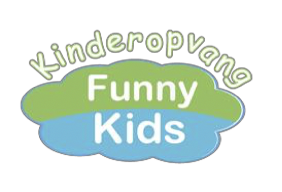 Protocol wennen.

Doel:
Ervoor zorgen dat kinderen en hun ouders in een aantal stappen gewend raken aan Kinderopvang Funny kids, de pedagogisch medewerkers en de andere kinderen op de groep.
Waarom? Voor elk kind dat nieuw komt, is er een wenperiode.
Ook voor de ouders is het soms moeilijk om hun kind achter te laten bij onbekende pedagogisch medewerkers. Wennen is heel belangrijk. Jonge kinderen hebben geen begrip van tijd en ruimte, dus als een ouder ‘verdwenen’ is, ervaart een kind heel veel stress. Tijdens de wenperiode probeert de vaste pedagogisch medewerker een band met het kind op te bouwen, zodat de stress vermindert en kinderen erop leren te vertrouwen dat hun ouders weer terugkomen. Ook bij de overgang van KDV naar BSO geldt een wen periode en zullen ze 2x gaan kijken bij de BSO BSO-kinderen, vooral kleuters, krijgen bij de start op een nieuwe veel nieuwe indrukken te verwerken en moeten wennen aan de nieuwe mensen om zich heen. Verankering: In ons pedagogisch beleid wordt verwezen naar dit protocol. Uitgangspunt: Als een kindje komt wennen dan nemen we eerst contact met de ouders om 2 wenafspraken te maken. Het kind zal in overleg 2 keer over 2 uur per dag komen wennen. Meestal is dit in de week voordat ze starten op het kdv. Er wordt ook wel eens voor gekozen om 1x4 uur op 1 dag te plannen dit is dan vaak op verzoek van ouders zelf, en dit is uiteraard mogelijk. Als kinderen worden gebracht voor een wenmoment dan gebeurt dat niet in de uren dat een pedagogisch medewerker alleen op de groep staat.Het kan voorkomen dat een kind langer tijd nodig heeft om te wennen. In overleg met de ouders en de pedagogisch medewerkers kunnen er extra wen dagen gepland worden. Wij vragen ouders altijd om in deze periode goed bereikbaar te zijn, om eventueel te kunnen overleggen en als het nodig is, het wennen iets in te kortenMet het wennen zorgen wij ervoor dat de wenmomenten zo veel mogelijk gepland worden op de vaste dagen van het kind, zodat zij hun vaste pedagogisch medewerkers goed leren kennen.In de eerste periode bij kinderopvang Funny kids krijgt een kind veel indrukken te verwerken; andere geluiden, geuren en omgeving, meedoen in een groep en continu met andere mensen samen zijn. Daardoor slaapt en gedraagt een kind zich in de eerste periode vaak anders kan ouders gewend zijn. Het kind slaapt meer, is onrustiger of juist meer teruggetrokken. Wij bereiden ouders hierop voor, zodat ze hier rekening mee kunnen houden.Ook op de BSO wordt gewend; Kinderen komen net zoals op de dagopvang, ook wennen op de BSO. Daarbij wordt er onderscheid gemaakt tussen kinderen die nieuw op de BSO starten en kinderen die van een dag opvanggroep overstappen naar de BSO groep.Voor kleuters zijn de eerste maanden op school vermoeiend en intensief. Wij proberen dan ook kinderen voor de eerste schooldag te laten wennen, mits de PMKR dit toelaat. Het kind komt eenmaal met een ouder een uurtje kijken en een praatje maken. Mocht het kind vanuit het KDV komen dan plannen we 2x een wen moment in waarop het kind door de leidster naar de BSO wordt gebracht. Dit gebeurt in overleg met ouders, mochten ouders dit liever zelf doen is dat uiteraard ook prima. Bij kinderen die van een ander KDV komen zullen we in overleg nog een wenafspraak maken.Er mogen maximaal twee kinderen tegelijk wennen op de BSO en max. 1 kind op het KDV. Dit zorgt ervoor dat er voor de wennende kinderen voldoende aandacht is en dat de groepsprocessen van de bestaande groep niet te veel beïnvloedt worden of te snel veranderen. Aan het einde van de wenperiode vragen wij ouders hoe zij alles hebben Ervaren. Hoe was de reactie van het kind op deze nieuwe ervaringen. Hoe hebben wij het kind ervaren. Alles wordt via het overdrachtsschriftje (indien ouders dat willen) en mondeling teruggekoppeld Eventueel, als ouders hier behoefte aan hebben, kan dit worden afgerond met een persoonlijk gesprek. Wie is uitvoerend verantwoordelijk? Pedagogisch medewerker Wie is in de lijn eerst- verantwoordelijk? De directie Werkinstructie wennen.

Deze werkinstructie wordt toegepast:
Als er nieuwe kinderen starten bij kinderopvang Funny kids (dagopvang of BSO). 

Deze werkinstructie wordt uitgevoerd door:
Pedagogisch medewerkers. Werkinstructie: Lees aandachtig het intakeformulier door en schrijf eventuele bijzonderheden op het whiteboard.  Neem met de ouders het dagritme van hun kind door totdat alles helder is.Controleer of ouders een overdrachtsschriftje bij zich hebben en controleer of ze alle spullen bij zich hebben voor hun kind. Kijk goed na of alle voedingen en fles aanwezig zijn voor baby`s. Mocht een moeder op verzoek borstvoeding zelf willen geven spreek dan duidelijk af hoe en wanneer je hier contact over op neemt. Er is altijd een ruimte beschikbaar om rustig zelf te voeden. Hebben ze een speentje of knuffel bij zich waar ze zich veilig bij voelen. Zorg dat ouders met een vertrouwd gevoel weg gaan, heb begrip voor ouders die dit moeilijk vinden en speel hier op een juiste manier op in. Ook een kindje kan moeite hebben met afscheid. Leg altijd aan ouders uit dat dit vaak spoedig over is als ouders uit beeld zijn verdwenen. Biedt ouders aan om even te bellen hoe het gaat met hun kind. Bij BSO-kinderen wordt tijdens het intakegesprek de zelfstandigheid van het kind besproken. Wat is aanvaardbaar en mogen ze buiten de BSO spelen. Er hangt een briefje welke kinderen dit mogen van ouders. Vanaf 2018 zullen ouders hier officieel voor moeten tekenen. Er mogen nooit meer dan twee kinderen tegelijk wennen op de BSO Voor het KDV geldt 1 kind tegelijk. De pedagogisch medewerker/kind ratio moet altijd worden gerespecteerd. De kinderen die komen wennen staan op de presentielijst en op de dag lijst van de groep waar ze komen wennen. Aan het einde van de wen periode dag wordt er een schriftelijke en of mondelinge overdracht gedaan en Eventueel, als ouders hier behoefte aan hebben, kan dit worden afgerond met een persoonlijk gesprek. Op het moment dat de hieronder beschreven situatie zich voordoet: Een nieuw kind gaat starten bij Funny kids (dagopvang of BSO). Jaarlijks: Het protocol, de werkinstructie en het worden geëvalueerd; Volgende evaluatiedatum: 
01-09-2018 